Supplementary InformationStudy of the Structural, Vibrational and Thermodynamic Properties of Natroxalate Mineral Using Density Functional TheoryFrancisco Colmenero and Vicente TimónInstituto de Estructura de la Materia, CSIC. C/ Serrano, 113. 28006 Madrid, SpainAppendix A. Raman active normal modes of natroxalate. Figure A.1 The atomic motions associated to some Raman active vibrational normal mode of natroxalate.Mode ν=1656 cm-1 – – Antisymmetric CO bond stretching.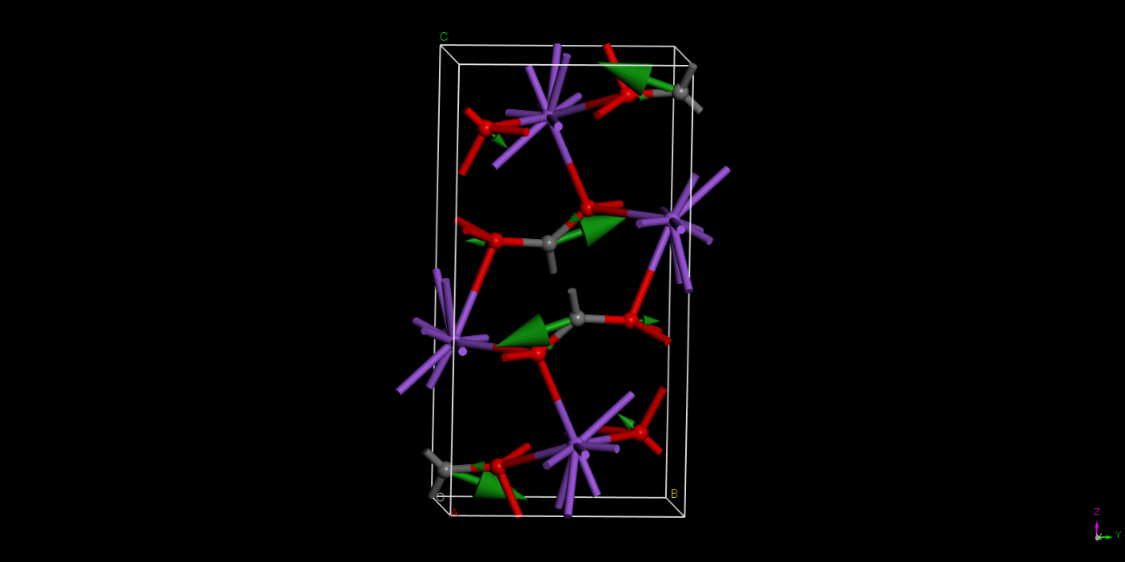 Mode ν=1442 cm-1 – – Antisymmetric CC bond stretching plus symmetric CO bond stretching.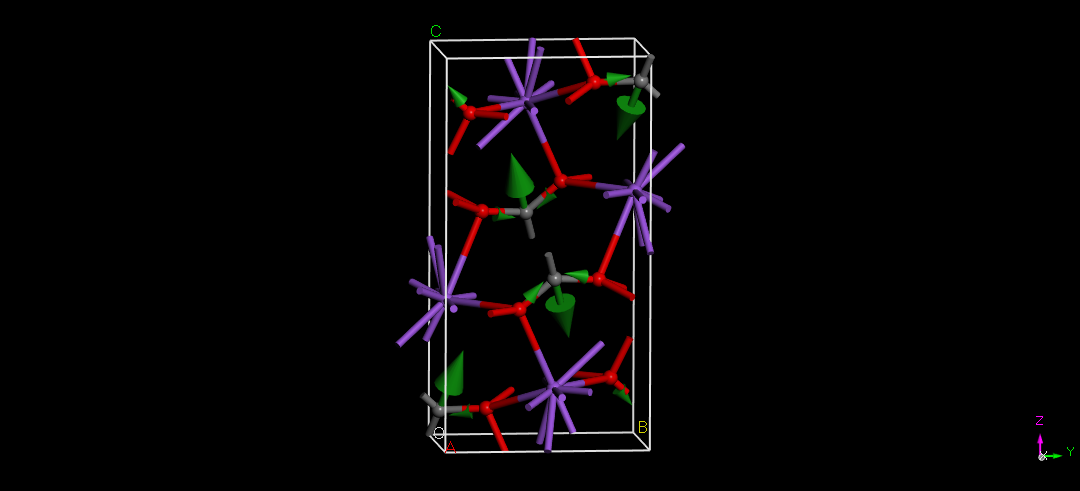 Mode ν=884 cm-1 – – Symmetric CC bond stretching plus OCO bending (scissoring).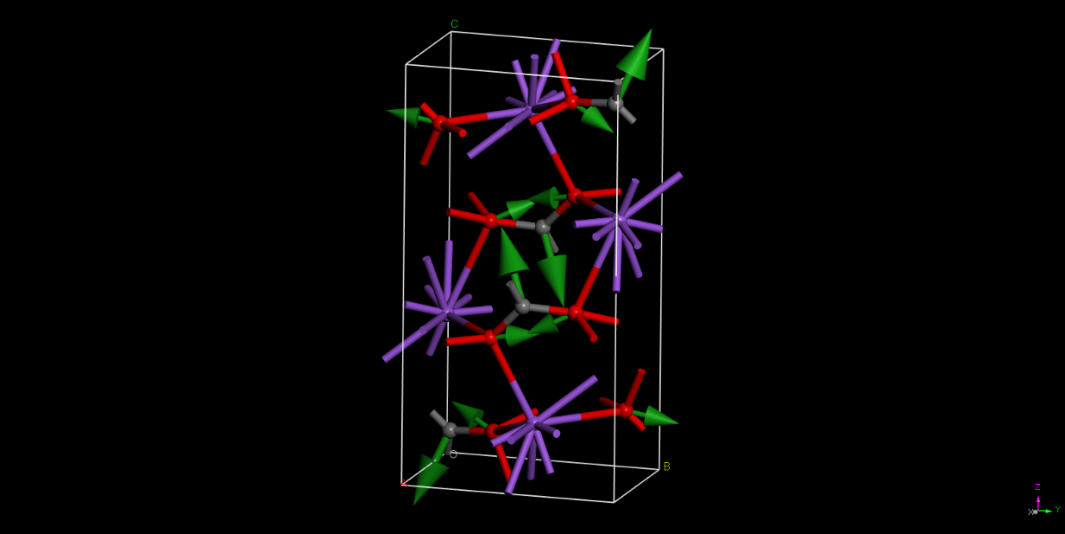 Mode ν=876 cm-1 –  – Oxalate fragment deformation. The motion involves a CC bond rotation (C atoms move perpendicularly to oxalate plane but in opposite directions).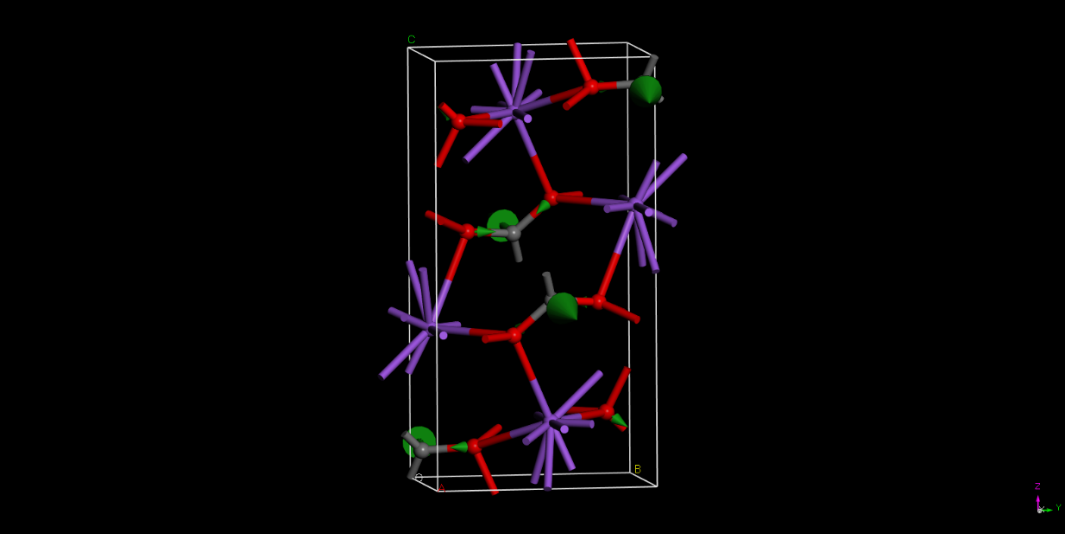 Mode ν=578 cm-1 –  – Oxalate fragment deformation. The motion involves a CC bond rotation (C atoms move within oxalate plane but in opposite directions).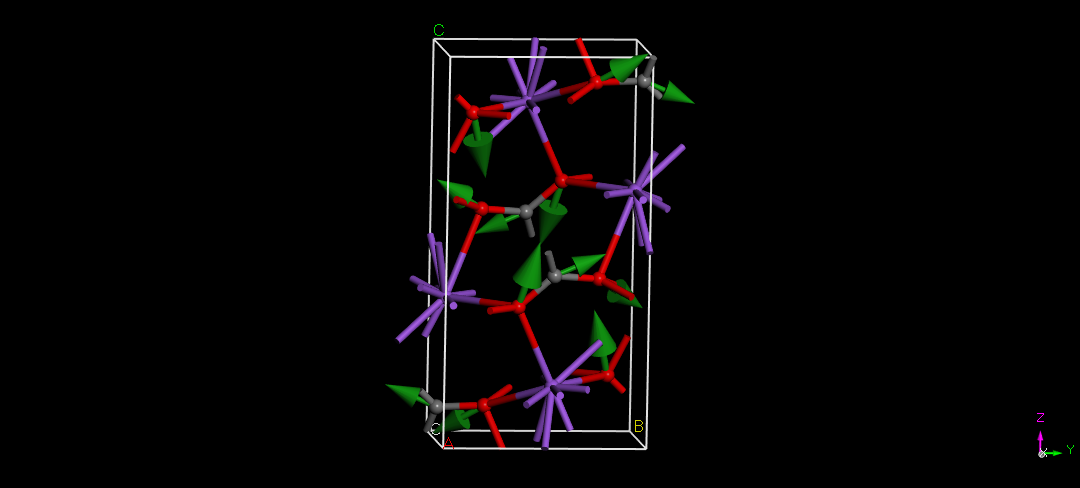 Mode ν=471 cm-1–  – CO2 translation within the oxalate plane. The two CO2 groups of C2O4 fragment nearly translate in opposite directions within the oxalate plane. 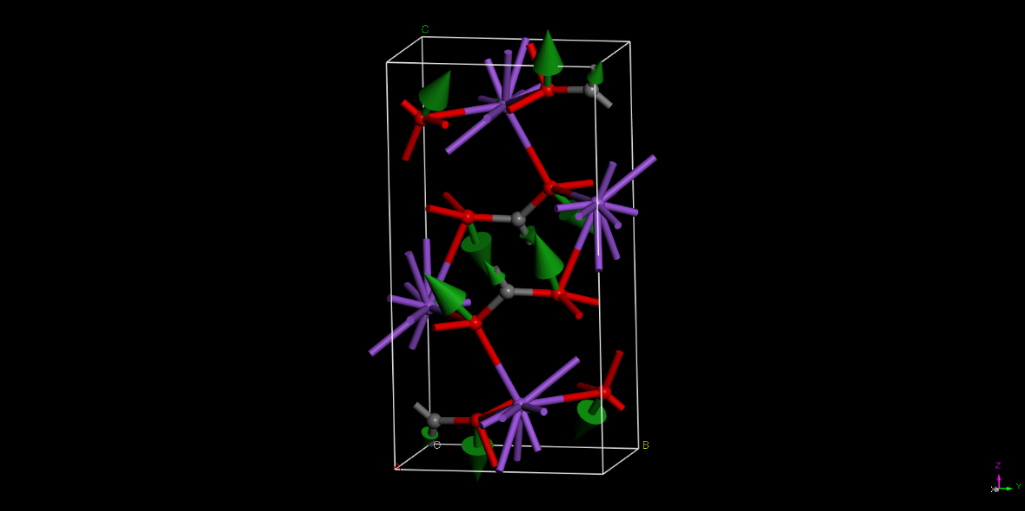 Mode ν=235 cm-1–  – CO2 translation out of the oxalate plane. The two CO2 groups of C2O4 fragment nearly translate in opposite directions perpendicular to the oxalate plane. 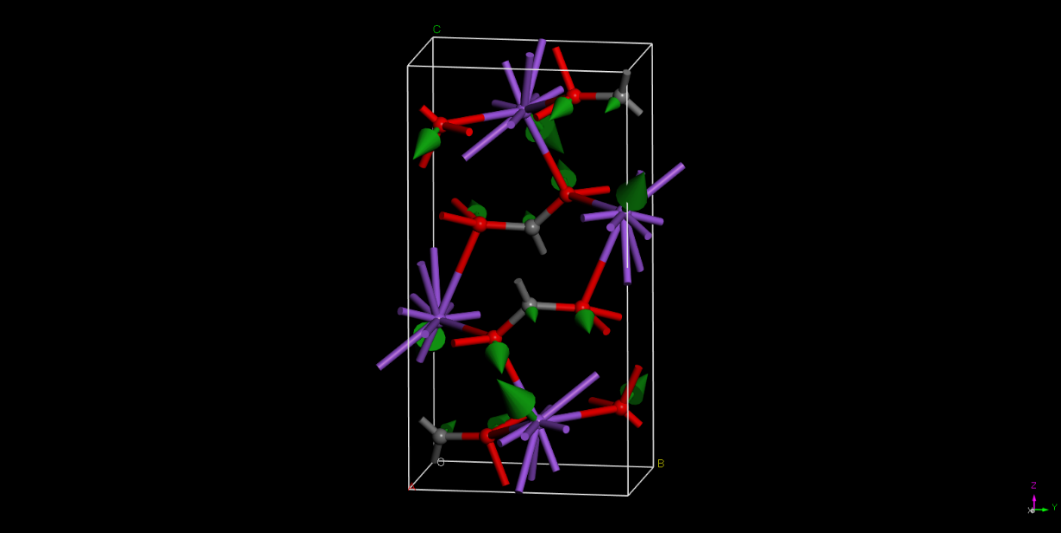 Mode ν=152 cm-1–  – OCO twisting. 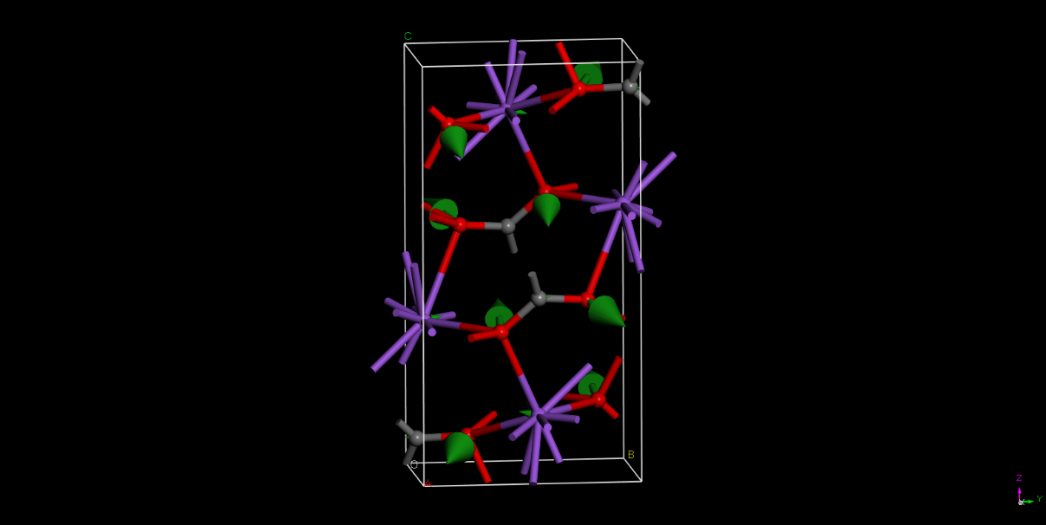 Mode ν=126 cm-1–  – OCO twisting. 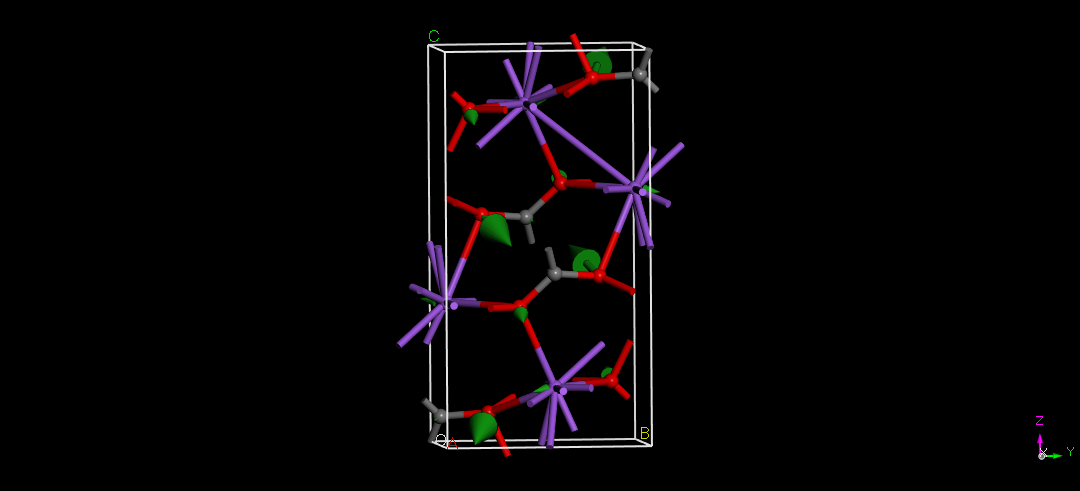 